	bildung-tirol.gv.at
Heiliggeiststraße 7
6020 Innsbruck
office@bildung-tirol.gv.at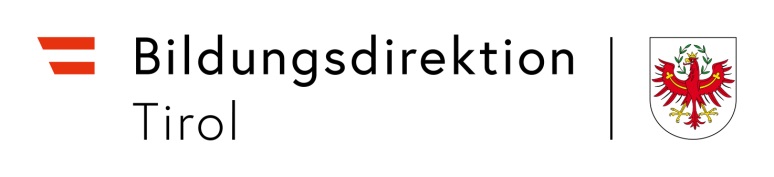 Frühkarenzurlaub anlässlich der Geburt eines Kindes oder derAdoption oder Übernahme in unentgeltliche Pflegeim Dienstweg vorzulegen	Ich beantrage einen Frühkarenzurlaub (Babymonat) anlässlich der Geburt eines Kindes und erkläre, dass ich mit dem anderen Elternteil und dem Kind in einem gemeinsamen Haushalt wohne. 
(Dieser Frühkarenzurlaub kann frühestens mit dem Tag der Geburt des Kindes beginnen und muss spätestens mit dem Ende des Beschäftigungsverbotes der Mutter enden; die maximale Dauer beträgt vier Wochen. Der Antrag muss spätestens eine Woche vor dem beabsichtigten Beginn des Frühkarenzurlaubes abgegeben werden.)Name des anderen Elternteils des Kindes: 	     	voraussichtlicher Geburtsdatum des Kindes:	     	gewünschter Beginn für Frühkarenzurlaub:	 Tag der Geburt des Kindes
(entweder mit Tag der Geburt oder z.B. ab 5. Tag danach)	 später: am      .ten Tag nach der Geburt	gewünschte Dauer (max. 4 Wochen):	     	Bitte Geburt sofort melden und Geburtsurkunde und Meldebestätigung des Kindes nachbringen.	Ich beantrage einen Frühkarenzurlaub anlässlich der Adoption oder der Übernahme der unentgeltlichen Pflege (mit Adoptionsabsicht) eines Kindes, das das zweite Lebensjahr noch nicht vollendet hat und erkläre, dass ich mit dem Kind in einem gemeinsamen Haushalt wohne. (Dieser Frühkarenzurlaub beginnt mit dem Tag der Annahme an Kindes Statt oder der Übernahme in unentgeltliche Pflege und ist an diesem Tag zu melden. Die maximale Dauer ist vier Wochen.)Name des anderen Elternteils des Kindes: 	     	Tag der Adoption / Übernahme in Pflege:	     	gewünschte Dauer (max. 4 Wochen):	     	Unterlagen über Adoption oder Übernahme der unentgeltlichen Pflege und Geburtsurkunde sowie Meldebestätigung des Kindes sind ehestmöglich vorzulegen.	Ort, Datum	UnterschriftName: 	     	Adresse: 	     	Telefon-Nummer:	     	dienstliche E-Mail-Adresse:	     	Bund: SV-Nummer / Land: Personalnummer:	     	Schule: 	     	Eingangsstempel der Bildungsdirektion